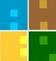 T.C.ALANYA ÜNİVERSİTESİ(İnsan Kaynakları Müdürlüğü)PERSONEL BİLGİ GÜNCELLEME FORMU*Personel işe girişinden itibaren bilgi değişikliklerini (İletişim, ikametgah, eğitim, medeni durum) İnsan Kaynakları Müdürlüğüne bildirmekle yükümlüdür.*Personelin medeni durumunda değişiklik olması halinde evlilik cüzdanı fotokopisi ile Nüfus Cüzdanı fotokopisini formun ekine koymalı İnsan Kaynakları Müdürlüğüne iletmelidir.Adı:Soyadı:T.C. Kimlik No:GENEL BİLGİLERGENEL BİLGİLERGENEL BİLGİLERGörevi:Medeni Durumu:EĞİTİM DURUMUEĞİTİM DURUMUEĞİTİM DURUMUEĞİTİM DURUMUMezun olduğu Üniversite/Bölüm/Akademik Unvan Değişikliği:Mezun olduğu Üniversite/Bölüm/Akademik Unvan Değişikliği:Bitirme Yılı:Bitirme Yılı:İLETİŞİM BİLGİLERİİLETİŞİM BİLGİLERİİLETİŞİM BİLGİLERİİLETİŞİM BİLGİLERİAçık ev adresiTelefon Acil Durumda Ulaşılacak KişininAcil Durumda Ulaşılacak KişininAcil Durumda Ulaşılacak KişininAcil Durumda Ulaşılacak KişininAdı SoyadıYakınlığıYakınlığıTelefonu